KALLELSE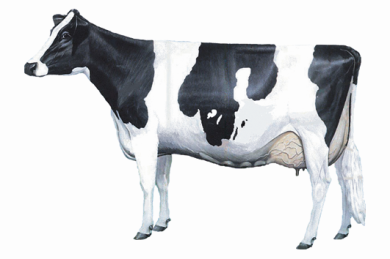 till årsmöte i Östra Svealands HolsteinklubbMåndag 29 Mars 2021  kl 20.00, digitalt via Teams.För att ansluta behöver du en dator/telefon med internetuppkoppling & även en mailadress dit vi skickar länken till mötet.Sedvanliga årsmötesförhandlingar & diplomutdelning till välförtjänta kor/besättningar. Gill Zeilon deltar & informerar.Anmälan senast 22.e Mars på mail till nyvretensstuteri@hotmail.comEvt frågor till Camilla 070-3632289Välkomna !